Employee Recognition AwardNomination FormFor this award, our judging panel are looking for individuals who stand out by:Inspiring others that they work withCreating and encouraging a positive working environmentDemonstrating innovation with a commitment to bringing about improvementSharing knowledge and offering support to all those that they work with, including partner agenciesValues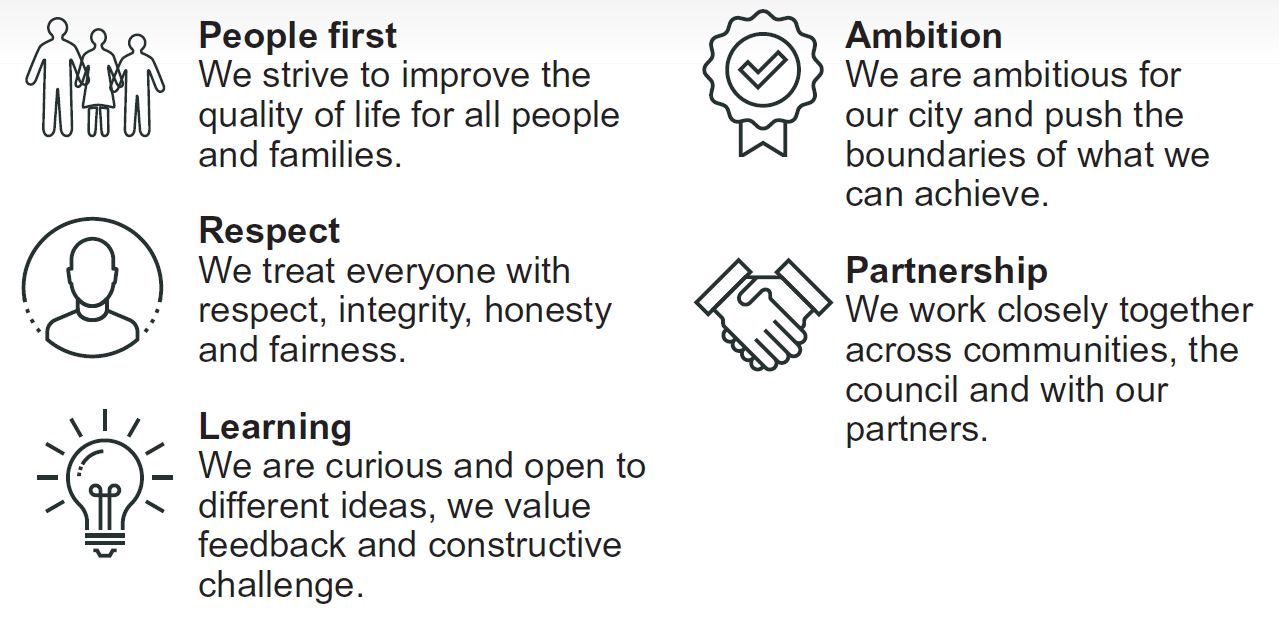 Behaviours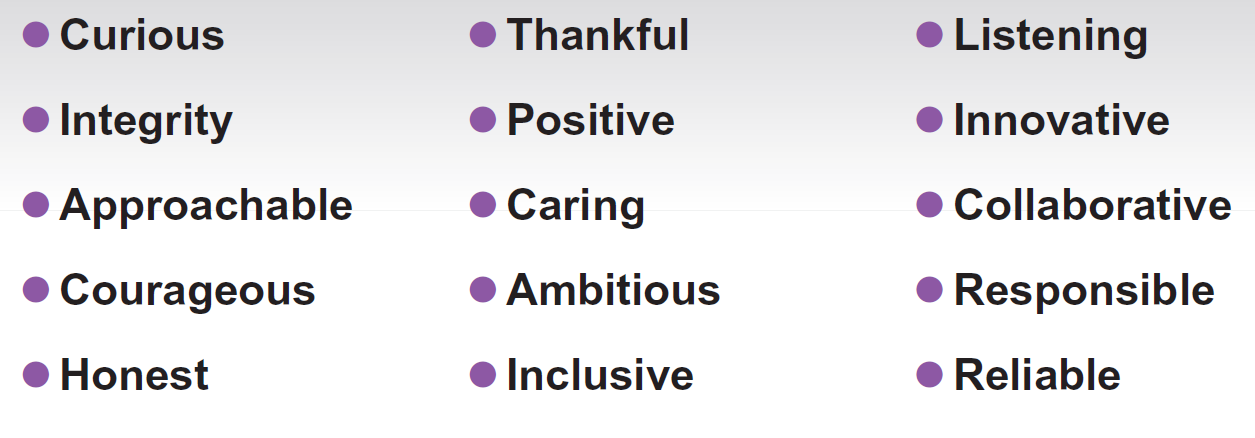 DateEmployee and team/service areaThe person you wish to nominateReason for nominationTell us what makes this person stand out…….what have they done that’s special? (Max 150 words)What corporate values and behaviours have they demonstrated?*Our corporate values and behaviours are located at the bottom of the formWhich corporate values and behaviours has this individual demonstrated and how? (Max 150 words)What added value does this bring?How does this add value or show best practice? (Max 150 words)What impact has it had on the residents of the city and/ or on colleaguesTell us about the impact this individual has had on the residents of the city and/or colleagues they work with. (Max 150 words)Name of Nominee – the person making the nomination (you)Line Manager endorsementHead of Service endorsement *Please note this MUST be endorsed by a line manager and Head of Service in order to be considered*Name of Nominee – the person making the nomination (you)Line Manager endorsementHead of Service endorsement *Please note this MUST be endorsed by a line manager and Head of Service in order to be considered*Please email to:ASC staff – joe.morley@hullcc.gov.uk City Safe staff – Julie.franklin@hullcc.gov.uk Public Health and Public Protection staff – Cherie.wiles@hullcc.gov.uk Please email to:ASC staff – joe.morley@hullcc.gov.uk City Safe staff – Julie.franklin@hullcc.gov.uk Public Health and Public Protection staff – Cherie.wiles@hullcc.gov.uk 